Shape patterns                   Strategy: Look for a patternSerena makes a pattern using interlocking cubes.1    Draw the next one in the sequence.2    How many cubes will be needed for the sixth in the sequence?3    Ryan joins interlocking cubes to fit into the sequence, but Serena says they do not fit the pattern.Is Serena correct? Explain your answer.4   Ryan decides to make his own pattern using the interlocking cubes.Draw the next set of cubes to fit into Ryan’s sequence.5   Ryan says he needs 19 cubes to make the seventh set of cubes in the sequence. Is he correct?Explain your answer.Problem-solving Toolkit: Years 3–4/P4–P5 © Harcourt Education 2004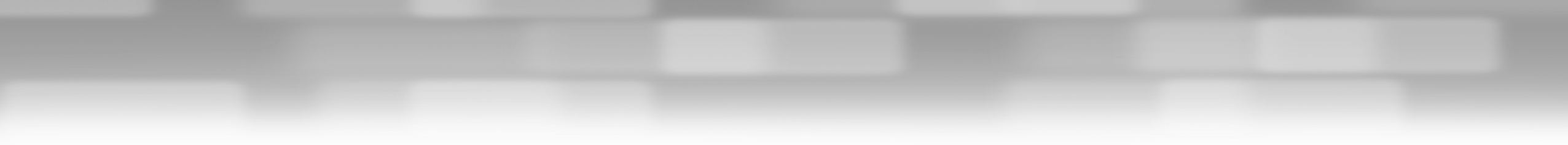 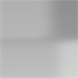 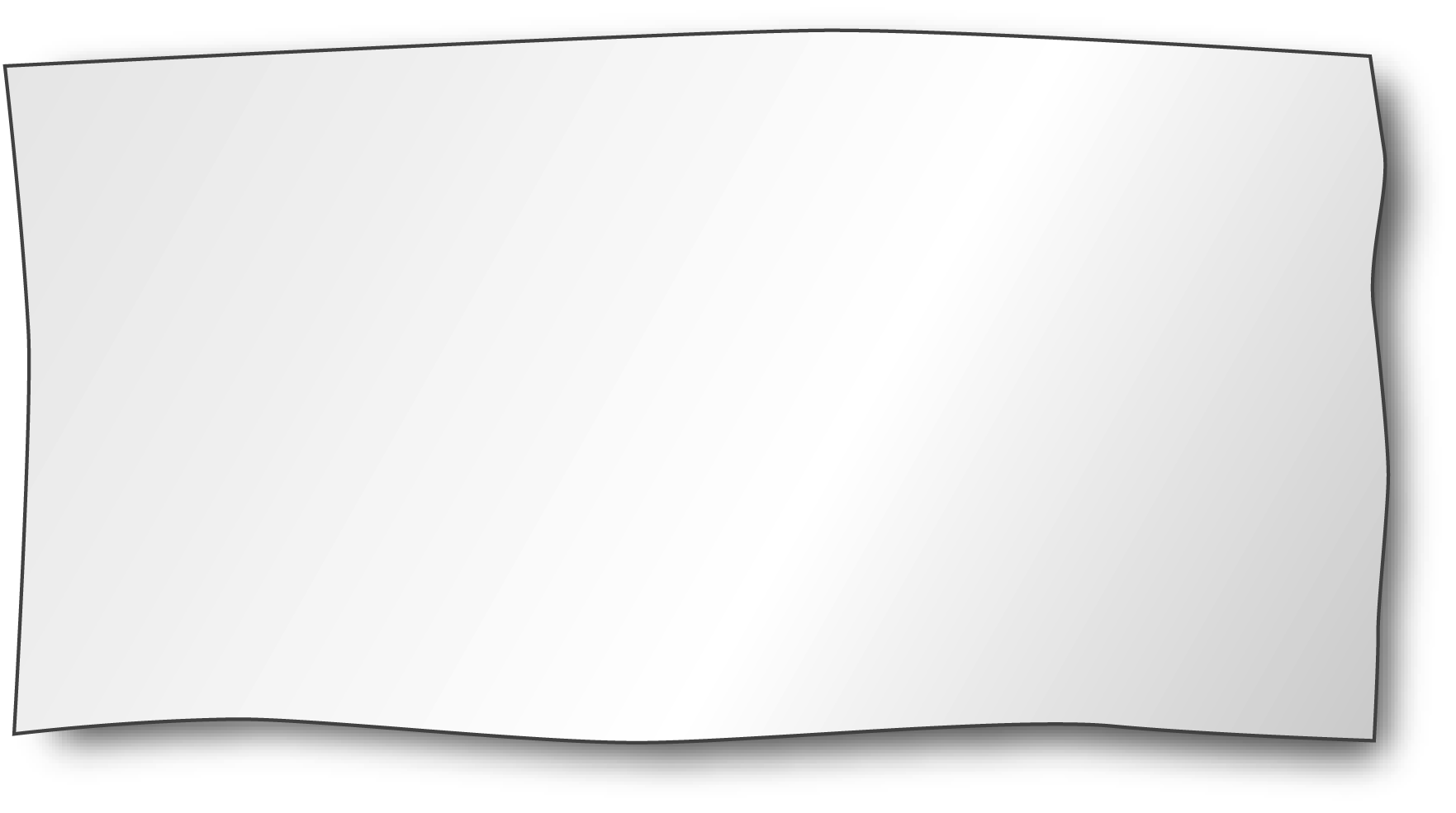 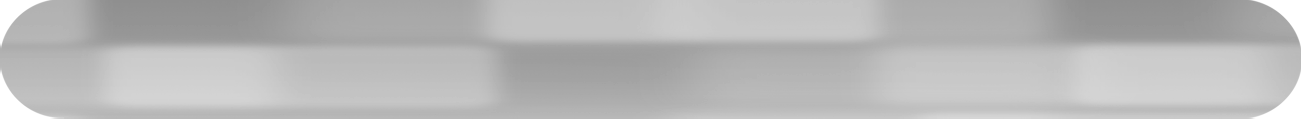 